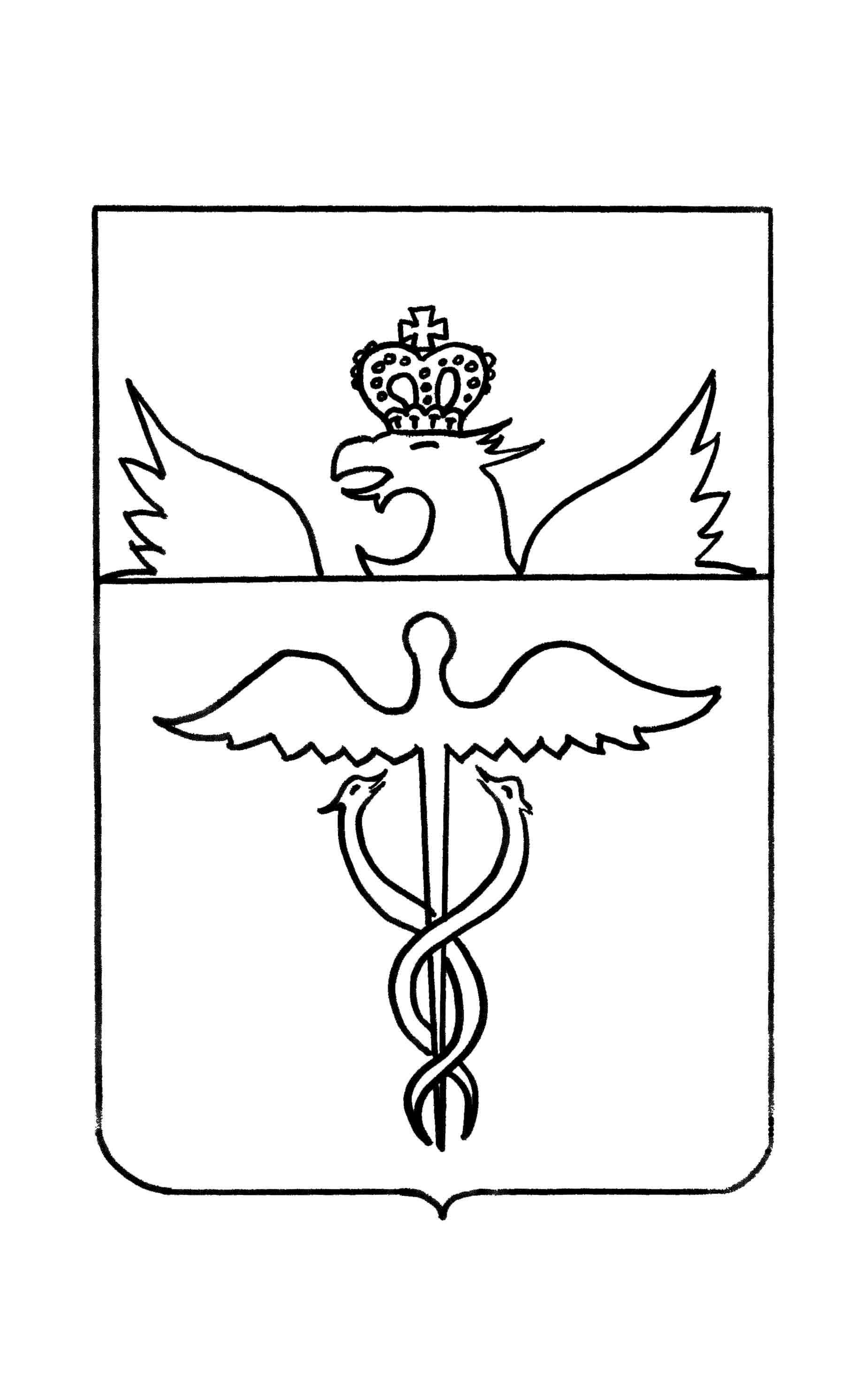 Совет народных депутатовГвазденского сельского  поселенияБутурлиновского муниципального районаВоронежской областиРЕШЕНИЕот 12.04.2023 года № 32 с. ГваздаО внесении изменений в решение Совета народных депутатов Гвазденскогосельского поселения от 28.10.2016 г. № 65 «Об утверждении дополнительных оснований признания безнадежными к взысканию недоимки, задолженности по пеням и штрафам по земельному налогу и налогу на имущество физических лиц»В соответствии с приказом ФНС РФ от 19.08.2010г. №ЯК-7-8/393@ «Об утверждении порядка списания недоимки и задолженности по пеням, штрафам и процентам, признанным безнадежными к взысканию и перечня документов, подтверждающих обстоятельства признания безнадежными к взысканию недоимки, задолженности по пеням, штрафам и процентам», в целях приведения нормативных правовых актов Гвазденского сельского поселения Бутурлиновского муниципального района в соответствие с действующим законодательством Российской Федерации, рассмотрев Экспертное заключение правового управления правительства Воронежской области от 28.03.2023 г. № 19-62/20-563-П Совет народных депутатов Гвазденского сельского поселенияР Е Ш И Л :1. Внести в решение Совета народных депутатов Гвазденского сельского поселения от 28. 10.2016г. № 65 «Об утверждении дополнительных оснований признания безнадежными к взысканию недоимки, задолженности по пеням и штрафам по земельному налогу и налогу на имущество физических лиц» следующие изменения:1.1. В пункте 1Решения слова «по состоянию на 01.12.2018 г.» заменить словами «по состоянию на 01.12.2019 г.».2. Решение Совета народных депутатов Гвазденского сельского поселения Бутурлиновского муниципального района Воронежской области от 23.12.2022г. № 17 «О внесении изменений в решение Совета народных депутатов Гвазденского сельского поселения от 28.10.2016 г. № 65 «Об утверждении дополнительных оснований признания безнадежными к взысканию недоимки, задолженности по пеням и штрафам по земельному налогу и налогу на имущество физических лиц» признать утратившим силу.3. Опубликовать настоящее решение в периодическом печатном издании «Вестник муниципальных правовых актов и иной официальной информации Гвазденского сельского поселения».4. Настоящее решение вступает в силу с момента опубликования.Глава Гвазденского  сельского  поселения                              Л.М.БогдановаПредседатель Совета народных депутатов Гвазденского  сельского поселения                                             В.Г.Матюнин